Name: _____________________________               Things Move with a Push or a PullLabel each diagram to describe how the object is moved. Add the word push or a pull and and an arrow to show which direction the object will move when pushed or pulled.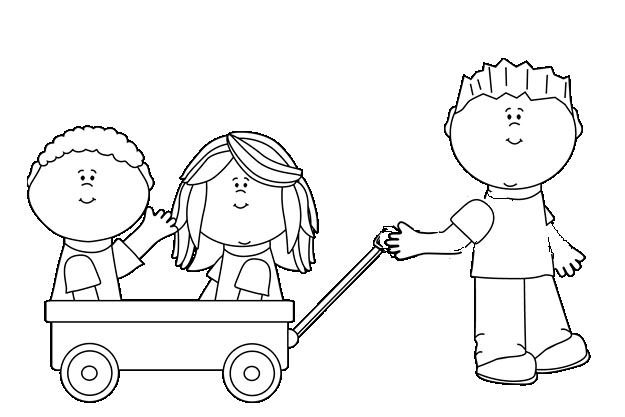 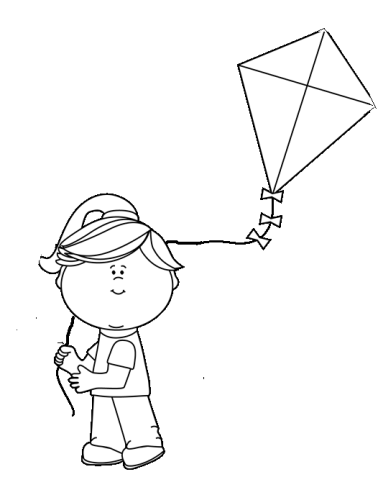 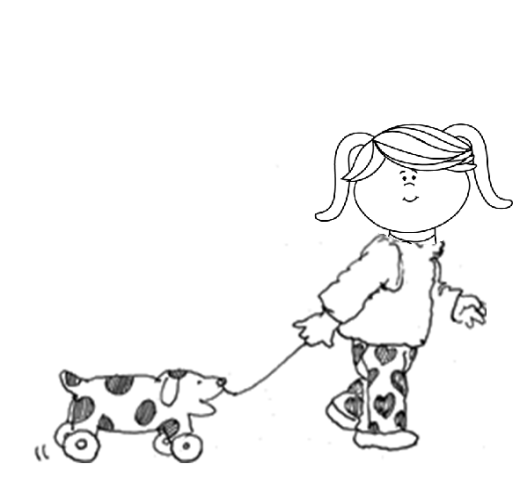 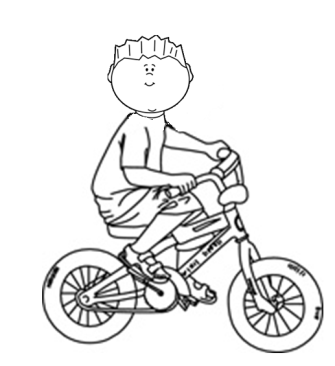 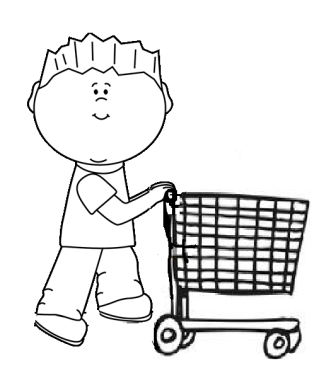 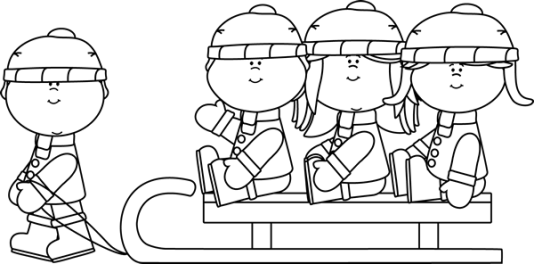 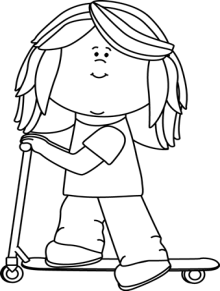 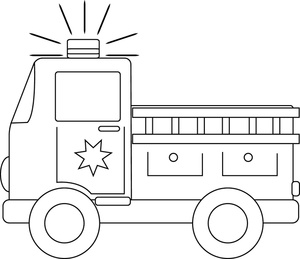 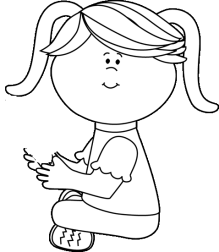 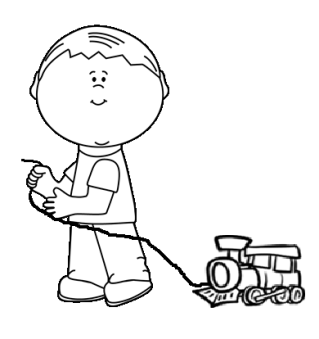 